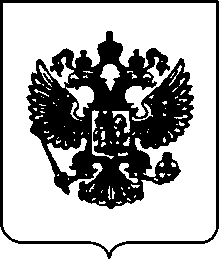 ПРАВИТЕЛЬСТВО РОССИЙСКОЙ ФЕДЕРАЦИИП О С Т А Н О В Л Е Н И Еот 23 января 2023 г. № 63МОСКВАО внесении изменений в постановление Правительства Российской Федерации от 12 марта 2022 г. № 353 и признанииутратившим силу отдельного положения постановленияПравительства Российской Федерации от 12 сентября 2022 г. № 1589Правительство Российской Федерации п о с т а н о в л я е т :Утвердить   прилагаемые   изменения,   которые   вносятся в постановление Правительства Российской Федерации от 12 марта 2022 г.№ 353 "Об особенностях разрешительной деятельности в Российской Федерации в 2022 и 2023 годах" (Собрание законодательства Российской Федерации, 2022, № 12, ст. 1839; № 13, ст. 2108; № 16, ст. 2668; № 17,ст. 2909;  № 24,  ст. 4047,  4063;  № 26,  ст. 4498;  № 28,  ст. 5107;  № 38,ст. 6450; № 41, ст. 7092; № 43, ст. 7400; Официальный интернет-порталправовой   информации   (www.pravo.gov.ru),   2022,   21   декабря,№ 0001202212210027; Собрание законодательства Российской Федерации, 2023, № 1, ст. 227).Признать утратившим силу подпункт "в" пункта 1 изменений,которые вносятся в постановление Правительства Российской Федерации от 12 марта 2022 г. № 353, утвержденных постановлением Правительства Российской Федерации от 12 сентября 2022 г. № 1589 "О внесении изменений  в  постановление  Правительства  Российской  Федерации от 12 марта 2022 г. № 353" (Собрание законодательства Российской Федерации, 2022, № 38, ст. 6450).Федеральным органам исполнительной власти, уполномоченным на  ведение  реестров  разрешений,  продлеваемых  в  соответствии с  настоящим  постановлением,  без  принятия  специальных  решений2(приказов)  обеспечить  внесение  в  реестры  разрешений  сведений о продлении действия разрешений в течение 5 рабочих дней со дня вступления в силу настоящего постановления. В случае внесения сведений в реестр разрешений внесение изменений в разрешение на бумажном носителе не требуется.Установить, что в случае уплаты с 1 января 2023 г. до дня вступления в силу настоящего постановления государственной пошлины в рамках оказания государственных услуг по предоставлению лицензии, внесению изменений в реестр лицензий и продлению срока действия лицензии в отношении лицензируемых видов деятельности, предусмотренных   частью 1   статьи 12   Федерального   закона "О лицензировании отдельных видов деятельности", по соответствующим заявлениям, поданным в 2023 году, плательщик такой государственной пошлины вправе обратиться за ее возвратом.Настоящее постановление вступает в силу со дня его официального опубликования.Установить, что действие пункта 12, абзаца первого пункта 5 и пункта 9 постановления Правительства Российской Федерации от 12 марта 2022  г.  №  353  "Об  особенностях  разрешительной  деятельности в Российской Федерации в 2022 и 2023 годах" (в редакции настоящего постановления), приложения № 12, пунктов 1, 5 и 7 приложения № 4,приложения № 7, пунктов 22, 3 и 4 приложения № 8, пункта 1 приложения№ 9, пункта 7 и абзаца первого пункта 8 приложения № 11, абзаца первого приложения № 13, пункта 4 приложения № 16, пункта 7 приложения № 20, абзаца первого пункта 1 и абзаца первого пункта 3 приложения № 28 к указанному постановлению (в редакции настоящего постановления) распространяется на правоотношения, возникшие с 1 января 2023 г.УТВЕРЖДЕНЫпостановлением Правительства Российской Федерацииот 23 января 2023 г. № 63И З М Е Н Е Н И Я,которые вносятся в постановление Правительства Российской Федерации от 12 марта 2022 г. № 353Дополнить пунктом 12 следующего содержания:"12. Продлить на 12 месяцев действие срочных разрешений, сроки действия которых истекают (истекли) в 2023 году, согласно приложению № 12.".В пункте 4:а) в абзаце  первом  слова  "в  2022  году"  заменить  словами "в 2022 и 2023 годах";б) в подпунктах "з" - "к" слова "в 2022 году" заменить словами "в 2022, 2023 годах".В абзаце первом пункта 5 слова "в 2022 году" заменить словами "в 2022 и 2023 годах".Дополнить пунктом 51 следующего содержания:"51. Установить, что срок, предусмотренный частью 9 статьи 191 Федерального закона "О лицензировании отдельных видов деятельности" для уведомления соискателя лицензии, лицензиата о проведении выездной оценки соответствия лицензионным требованиям, может быть сокращен положением о лицензировании конкретного вида деятельности.".Дополнить пунктами 61 и 62 следующего содержания:"61. В случае если нормативным правовым актом Российской Федерации предусмотрена подача заявлений на предоставление государственных услуг в сфере разрешительной деятельности исключительно в электронной форме, федеральный орган исполнительной власти,  уполномоченный  на  выработку  государственной  политики и  нормативно-правовое  регулирование  в  соответствующей  сфере, в отношении разрешений на право осуществления соответствующего вида деятельности (совершения действий) на территориях Донецкой Народной Республики, Луганской Народной Республики, Запорожской областии Херсонской области вправе принять решение о возможности подачи таких заявлений до 1 марта 2024 г. на бумажном носителе.62. До 2030 года органы государственной власти, уполномоченныена предоставление разрешений, предусмотренных настоящим постановлением (в том числе лицензий, предусмотренных частью 1 статьи 12 Федерального закона "О лицензировании отдельных видов деятельности"), вправе проводить выездные оценки соответствия заявителей обязательным требованиям, необходимые для предоставления, переоформления разрешения, внесения изменений в реестр разрешений, продления срока действия разрешения, подтверждения соответствия обязательным требованиям (в случае, если такие оценки предусмотрены нормативными правовыми актами), посредством использования средств дистанционного взаимодействия.Настоящий пункт не распространяется на выездные оценки соответствия заявителей обязательным требованиям, проведение которых в соответствии с нормативными правовыми актами Российской Федерации осуществляется исключительно с применением средств дистанционного взаимодействия.".В пункте 7 слова "приложениям № 4 - 27" заменить словами"приложениям № 4 - 28".В пункте 9 слова "до 31 декабря 2022 г." заменить словами"до 31 декабря 2023 г.".В пункте 10 слова "и приложения № 27" заменить словами "и приложений № 27 и 28".Дополнить приложением № 12 следующего содержания:"ПРИЛОЖЕНИЕ № 12к постановлению Правительства Российской Федерацииот 12 марта 2022 г. № 353П Е Р Е Ч Е Н Ьсрочных разрешений, сроки действия которых истекают (истекли) в 2023 году и действие которых продлевается на 12 месяцевЛицензии на телевизионное вещание, радиовещание.Государственная регистрация лекарственных препаратов для ветеринарного применения.Разрешения на судовые радиостанции, используемые на морских судах, судах внутреннего плавания и судах смешанного (река - море) плавания.Санитарно-эпидемиологические заключения (за исключением санитарно-эпидемиологических заключений на виды деятельности, работы,   услуги,   санитарно-эпидемиологических   заключений на размещение объекта, санитарно-эпидемиологических заключений на деятельность по организации отдыха детей и их оздоровления, санитарно-эпидемиологических заключений на проектную документацию).Аккредитация частных агентств занятости на право осуществления деятельности по предоставлению труда работников (персонала).Заключения о соответствии установленным требованиям учебно- материальной базы организации, осуществляющей образовательную деятельность и реализующей основные программы профессионального обучения водителей транспортных средств соответствующих категорий и подкатегорий, соискателя лицензии на осуществление образовательной деятельности по указанным программам.Разрешения на выброс загрязняющих веществ в атмосферный воздух, лимиты на выбросы загрязняющих веществ, разрешения на сброс загрязняющих веществ в окружающую среду, лимиты на сбросы загрязняющих   веществ,   полученные   юридическими   лицами и индивидуальными предпринимателями, осуществляющими хозяйственную и (или) иную деятельность на объектах, оказывающих негативное  воздействие  на  окружающую  среду  и  относящихся в соответствии с Федеральным законом "Об охране окружающей среды" к объектам I категории, а также разрешения на временные выбросы, разрешения на временные сбросы, выдача которых предусмотрена пунктом 6 статьи 231 Федерального закона "Об охране окружающей среды".Аттестация	экспертов,	привлекаемых	органами, уполномоченными на осуществление федерального государственного экологического  контроля  (надзора),  к  проведению  мероприятий по контролю.".В приложении № 3 к указанному постановлению пункт 166 исключить.В приложении № 4 к указанному постановлению:а) в пунктах 1 и 5 слова "до 31 декабря 2022 г." заменить словами "до 31 декабря 2023 г.";б) в  пункте  7  слова  "в  2022  году"  заменить  словами "в 2022 и 2023 годах".Приложение № 6 к указанному постановлению дополнить пунктами 5 и 6 следующего содержания:"5. Срок действия аттестатов аккредитации организаций, осуществляющих классификацию гостиниц, классификацию горнолыжных трасс, классификацию пляжей, продлевается на 18 месяцев в отношении аттестатов аккредитации организаций, осуществляющих классификацию гостиниц, классификацию горнолыжных трасс, классификацию пляжей:а) срок действия которых истекает со дня вступления в силу постановления Правительства Российской Федерации от 23 января 2023 г.№ 63 "О внесении изменений в постановление Правительства Российской Федерации от 12 марта 2022 г. № 353 и признании утратившим силу отдельного положения постановления Правительства Российской Федерации от 12 сентября 2022 г. № 1589" по 31 декабря 2023 г. включительно, за исключением случаев наличия на день вступления в силу указанного  постановления  Правительства  Российской  Федерации в уполномоченном органе заявки на аккредитацию соответствующей организации, в рамках предоставления государственной услуги по которой в отношении заявителя проведена выездная оценка соответствия требованиям к организациям, осуществляющим классификацию гостиниц, классификацию горнолыжных трасс, классификацию пляжей;б) срок действия которых истек до вступления в силу постановления Правительства Российской Федерации от 23 января 2023 г. № 63 "О внесении изменений в постановление Правительства Российской Федерации от 12 марта 2022 г. № 353 и признании утратившим силу отдельного положения постановления Правительства Российской Федерации от 12 сентября 2022 г. № 1589", - при условии наличия на день вступления в силу указанного постановления Правительства Российской Федерации в уполномоченном органе заявки на аккредитацию соответствующей организации, в рамках предоставления государственной услуги по которой в отношении заявителя не проведена выездная оценка соответствия требованиям к организациям, осуществляющим классификацию гостиниц, классификацию горнолыжных трасс, классификацию пляжей.6. Заявки на аккредитацию организаций, осуществляющих классификацию гостиниц, классификацию горнолыжных трасс, классификацию пляжей, в отношении которых срок действия аттестатоваккредитации продлен в соответствии с пунктом 5 настоящего документа, с приложением документов, представленных указанными организациями для получения аккредитации, возвращаются заявителям на бумажном носителе заказным почтовым отправлением с уведомлением о вручении.".В  приложении  № 7  к  указанному  постановлению  слова "в 2022 году" заменить словами "в 2022 и 2023 годах".В приложении № 8 к указанному постановлению: а) пункты 2 и 21 признать утратившими силу;б) дополнить пунктом 22 следующего содержания:"22. Установить,		что		в		2023		году			представление		материалов обсуждений	объекта		государственной			экологической		 экспертизы не	требуется					в		случае			проведения			повторной	государственной экологической				экспертизы			документации			в	отношении		объектов, предусмотренных подпунктами 7 - 710 статьи 11 Федерального закона "Об экологической			экспертизе",	за			исключением		документации, предполагающей строительство, реконструкцию объектов капитального строительства,			а	также		техническое		перевооружение,		консервацию, ликвидацию опасных производственных объектов в составе объектов капитального		строительства,			 содержащей  решения  по  обработке, утилизации, обезвреживанию, размещению и (или) захоронению отходов."; в) в пункте 3 слова "до 31 декабря 2022 г." заменить словами"до 31 декабря 2023 г.", слова "до 31 декабря 2023 г." заменить словами"до 31 декабря 2024 г.";г) в пункте 4 слова "в 2022 году" заменить словами "в 2022 и 2023 годах";д) дополнить пунктом 8 следующего содержания:"8. Установить, что на 12 месяцев подлежат продлению истекшие с 24 февраля 2022 г. по 13 марта 2022 г. разрешения на выброс загрязняющих веществ в атмосферный воздух, лимиты на выбросы загрязняющих веществ, разрешения на сброс загрязняющих веществ в окружающую среду, лимиты на сбросы загрязняющих веществ, полученные юридическими лицами и индивидуальными предпринимателями, осуществляющими хозяйственную и (или) иную деятельность  на  объектах,  оказывающих  негативное  воздействие на окружающую среду и относящихся в соответствии с Федеральным законом "Об охране окружающей среды" к объектам I категории, а также разрешения на временные выбросы, разрешения на временные сбросы,выдача которых предусмотрена пунктом 6 статьи 231 Федерального закона "Об охране окружающей среды".".В приложении № 9 к указанному постановлению:а) в  пункте  1  слова  "в  2022  году"  заменить  словами "в 2022 и 2023 годах";б) дополнить пунктом 5 следующего содержания:"5. Установить, что до 31 декабря 2023 г. внесение изменений в реестр лицензий на сервисное обслуживание вооружения и военной техники (при намерении лицензиата осуществлять лицензируемую деятельность в отношении номенклатуры вооружения и военной техники, не предусмотренной реестром лицензий, и (или) при намерении лицензиата осуществлять лицензируемую деятельность по адресу места осуществления лицензируемого вида деятельности, не предусмотренному реестром лицензий) осуществляется без проведения оценки соответствия лицензиатов  лицензионным  требованиям  при  соблюдении  условий и в порядке, которые установлены пунктами 1 - 4 настоящего документа.".В приложении № 11 к указанному постановлению: а) пункт 3 признать утратившим силу;б) в пункте 7 слова "по 31 декабря 2022 г." заменить словами "по 31 декабря 2023 г.";в) в абзаце первом пункта 8 слова "до 31 декабря 2022 г." заменить словами "до 31 декабря 2023 г.".По тексту приложения № 13 к указанному постановлению слова "в 2022 году" заменить словами "в 2022 и 2023 годах".В приложении № 14 к указанному постановлению: а) в пункте 1:в абзаце первом:предложение	первое	после	слов	"Установить,	что"	дополнить словами "до 1 января 2024 г.";предложение второе после слов "виды деятельности" дополнить словами "в указанный период";абзац второй после слов "К лицам, осуществляющим" дополнить словами "в соответствии с абзацем первым настоящего пункта";б) дополнить пунктом 7 следующего содержания:"7. Установить, что оплата государственной пошлины за выдачу специального разрешения на движение по автомобильным дорогам транспортного средства, осуществляющего перевозки опасных грузов, по  заявлениям  о  выдаче  указанных  разрешений,  поданным  со  днявступления в силу постановления Правительства Российской Федерации от 23 января 2023 г. № 63 "О внесении изменений в постановление Правительства Российской Федерации от 12 марта 2022 г. № 353 и признании утратившим силу отдельного положения постановления Правительства Российской Федерации от 12 сентября 2022 г. № 1589" по 31 декабря 2023 г., не требуется.".В приложении № 16 к указанному постановлению:а) в  пункте  4  слова  "В  2022  году"  заменить  словами "В 2022 и 2023 годах";б) в  пункте  6  слова  "в  2022  году"  заменить  словами "в 2022 и 2023 годах";в) дополнить пунктом 111 следующего содержания:"111. Установить, что по 31 декабря 2023 г. допускается осуществление деятельности по сохранению объектов культурного наследия (памятников истории и культуры) народов Российской Федерации при условии наличия в штате лицензиата как минимум 2 работников, занимающих должности руководителей (генеральный директор (директор), его заместители, главный инженер, главный архитектор, производитель работ, начальник отдела) и соответствующих установленным к ним требованиям, при одновременном соблюдении следующих условий:а) в отношении иных работников (иного работника) лицензиата, занимающих должности руководителей (генеральный директор (директор), его заместители, главный инженер, главный архитектор, производитель работ, начальник отдела) и соответствующих установленным к ним требованиям, действие трудового договора приостановлено в соответствии со статьей 3517 Трудового кодекса Российской Федерации;б) лицензиат  осуществляет  исключительно  работы,  указанные в  пункте  1  и  (или)  пункте  3  приложения  № 1  к  Положению о лицензировании деятельности по сохранению объектов культурного наследия (памятников истории и культуры) народов Российской Федерации, утвержденному постановлением Правительства Российской Федерации от 28 января 2022 г. № 67 "О лицензировании деятельности по сохранению объектов культурного наследия (памятников истории и культуры) народов Российской Федерации и признании утратившими силу некоторых актов Правительства Российской Федерации", либо не более 2 работ, указанных в пунктах 5 - 13 указанного приложения.".В приложении № 17 к указанному постановлению:а) подпункты "д" - "и" пункта 2 признать утратившими силу; б) дополнить пунктом 21 следующего содержания:"21. Установить, что до 1 сентября 2023 г.:а) для испытательных лабораторий (центров), органов инспекции и лиц, выполняющих работы и (или) оказывающих услуги по обеспечению единства измерений, аккредитованных (аккредитуемых) в национальной системе аккредитации после 1 января 2021 г., допускается приобретение права владения и пользования помещениями, испытательным оборудованием, средствами измерений, эталонами единиц величин, указанными в критериях аккредитации, утвержденных в соответствии с пунктом 1 статьи 7 Федерального закона об аккредитации, на срок менее одного года, но не менее 11 месяцев;б) аккредитованные в национальной системе аккредитации лица, указанные  в  подпункте  "а"  настоящего  пункта,  направляют в национальный орган по аккредитации документы и сведения, подтверждающие продление права владения и пользования помещениями, испытательным оборудованием, средствами измерений, эталонами единиц величин на срок не менее 11 месяцев, не позднее чем за 5 рабочих дней до истечения срока действия права владения и пользования помещениями, испытательным оборудованием, средствами измерений, эталонами единиц величин;в) национальный  орган  по  аккредитации  не  позднее  чем за 15 рабочих дней до истечения срока действия документов, подтверждающих право владения и пользования помещениями, испытательным оборудованием, средствами измерений, эталонами единиц величин, направляет лицам, указанным в подпункте "а" настоящего пункта, запрос о представлении документов и сведений, подтверждающих продление права владения и пользования помещениями, испытательным оборудованием, средствами измерений, эталонами единиц величин на срок не менее 11 месяцев;г) в случае непредставления в национальный орган по аккредитации документов и сведений, указанных в подпункте "в" настоящего пункта, в сроки, установленные подпунктом "б" настоящего пункта, национальный орган по аккредитации принимает решение о приостановлении действия аккредитации соответствующего аккредитованного лица с даты окончания срока действия права владения и пользования помещениями, испытательным оборудованием, средствами измерений, эталонами единицвеличин (за исключением случаев, когда в установленном порядке приняты решения о том, что такие помещения, испытательное оборудование,  средства  измерений,  эталоны  единиц  величин не используются (не применяются) соответствующими аккредитованными лицами);д) действие аккредитации лиц, указанных в подпункте "г" настоящего пункта, возобновляется по решению национального органа по  аккредитации  в  случае  представления  в  национальный  орган по аккредитации документов и сведений, предусмотренных подпунктом "б" настоящего пункта, или сокращения области аккредитации таких аккредитованных лиц в части, предусматривающей необходимость использования таких помещений, испытательного оборудования, средств измерений, эталонов единиц величин.";в) дополнить пунктом 35 следующего содержания:"35. Установить, что для обеспечения возможности реализации настоящего документа развитие федеральной государственной информационной системы в области аккредитации осуществляет подведомственное национальному органу по аккредитации федеральное государственное учреждение.".В приложении № 19 к указанному постановлению: а) дополнить пунктом 11 следующего содержания:"11. Установить, что на 12 месяцев продлевается действие лицензий на  розничную  продажу  алкогольной  продукции,  осуществляемую в магазинах беспошлинной торговли, сроки действия которых истекают с 15 марта 2023 г. по 14 марта 2024 г.";б) дополнить пунктом 21 следующего содержания:"21. Сведения о продлении в соответствии с пунктом 11 настоящего документа сроков действия лицензий на розничную продажу алкогольной продукции, осуществляемую в магазинах беспошлинной торговли, вносятся в государственный сводный реестр выданных лицензий в течение 3 рабочих дней со дня вступления в силу постановления Правительства Российской Федерации от 23 января 2023 г. № 63 "О внесении изменений в постановление Правительства Российской Федерации от 12 марта 2022 г.№ 353 и признании утратившим силу отдельного положения постановления Правительства Российской Федерации от 12 сентября 2022 г. № 1589".".В приложении № 20 к указанному постановлению:а) в пунктах 1, 5 и 6 слова "до 1 сентября 2023 г." заменить словами"до 31 декабря 2023 г.";б) в пункте 7 слова "до 31 декабря 2022 г." заменить словами "до 31 декабря 2023 г.".В пунктах 1 и 2 приложения № 23 к указанному постановлениюслова "до 1 марта 2023 г." заменить словами "до 31 декабря 2023 г.".Дополнить приложением № 28 следующего содержания:"ПРИЛОЖЕНИЕ № 28к постановлению Правительства Российской Федерацииот 12 марта 2022 г. № 353О С О Б Е Н Н О С Т Иразрешительных режимов в сфере охраны здоровья граждани обращения лекарственных средств для медицинского примененияМедицинская деятельность, направленная на профилактику, диагностику и лечение новой коронавирусной инфекции, осуществляется медицинскими и иными организациями, включенными в перечень медицинских и иных организаций, в которых планируется и (или) осуществляется	медицинская	деятельность,	направленная на профилактику, диагностику и лечение новой коронавирусной инфекции, который ведется Федеральной службой по надзору в сфере здравоохранения на основании информации, представляемой федеральными органами исполнительной власти (в отношении организаций, предусмотренных абзацем вторым подпункта "а" пункта 3 Положения о лицензировании медицинской деятельности (за исключением указанной деятельности, осуществляемой медицинскими организациями и другими организациями, входящими в частную систему здравоохранения, на территории инновационного центра "Сколково"), утвержденного постановлением Правительства Российской Федерации от 1 июня 2021 г.№ 852 "О лицензировании медицинской деятельности (за исключениемуказанной деятельности, осуществляемой медицинскими организациями и другими организациями, входящими в частную систему здравоохранения, на территории инновационного центра "Сколково") и признании утратившими силу некоторых актов Правительства Российской Федерации") в соответствии с подведомственностью и органами государственной власти субъектов Российской Федерации, осуществляющими полномочия в сфере охраны здоровья (за исключением организаций, предусмотренных абзацем вторым подпункта "а" пункта 3 указанного  Положения),  на  основании  имеющейся  лицензии на медицинскую деятельность без внесения изменений в реестр лицензий.Министерство здравоохранения Российской Федерации вправе утвердить минимальные требования к осуществлению деятельности, указанной в абзаце первом настоящего пункта.Информация  о  включении  медицинских  и  иных  организаций в перечень, предусмотренный абзацем первым настоящего пункта, направляется в электронном виде федеральными органами исполнительной власти в Федеральную службу по надзору в сфере здравоохранения и исполнительными органами субъектов Российской Федерации в территориальные органы Федеральной службы по надзору в сфере здравоохранения в течение 3 дней со дня принятия соответствующего решения и размещается на официальном сайте Федеральной  службы  по  надзору  в  сфере  здравоохранения в информационно-телекоммуникационной сети "Интернет".Министерство   здравоохранения   Российской   Федерации в отношении сертификата специалиста или аккредитации специалиста вправе принять следующие решения (решение):а) определить случаи и условия, когда физические лица могут быть допущены к осуществлению медицинской деятельности и (или) фармацевтической деятельности без сертификата специалиста или прохождения аккредитации специалиста и (или) по специальностям, не предусмотренным сертификатом специалиста или аккредитацией специалиста;б) при невозможности использования дистанционного взаимодействия или цифровых решений ввести мораторий на прохождение аккредитации специалиста;в) при истечении срока действия сертификата специалиста или аккредитации специалиста принять решение о продлении срока действия указанных разрешительных документов на срок до 12 месяцев.Установить, что фармацевтическую деятельность в Российской Федерации   вправе   осуществлять   лица,   обладающие   правом на осуществление медицинской деятельности, при условии их работы в  обособленных  подразделениях  (амбулаториях,  фельдшерских и фельдшерско-акушерских пунктах, центрах (отделениях) общей врачебной (семейной) практики) медицинских организаций, имеющих лицензию   на   осуществление   фармацевтической   деятельности и расположенных в сельских населенных пунктах, в которых отсутствуют аптечные организации (далее - обособленные подразделения медицинских организаций).Установить, что при лицензировании медицинской деятельности, осуществляемой медицинскими организациями, имеющими обособленные подразделения медицинских организаций, соискатель лицензии вправе подать заявление о предоставлении лицензии на осуществление фармацевтической  деятельности  с  указанием  выполняемых  работ по розничной торговле, отпуску и хранению лекарственных препаратов для медицинского применения, которую планируется осуществлять обособленными подразделениями медицинской организации, без приложения   документов   (сведений),   которые   свидетельствуют о соответствии соискателя лицензии лицензионным требованиям, предъявляемым для осуществления фармацевтической деятельности.Рассмотрение   заявления   о   предоставлении   лицензии на   осуществление   медицинской   деятельности   и   заявления о предоставлении лицензии на осуществление фармацевтической деятельности осуществляется лицензирующим органом совместно.По итогам рассмотрения поданных заявлений о предоставлении лицензии    на    осуществление    медицинской    деятельности и лицензии на осуществление фармацевтической деятельности в случае соответствия соискателя лицензии лицензионным требованиям, предъявляемым для получения лицензии на осуществление медицинской деятельности,   лицензирующий   орган   принимает   решения о предоставлении лицензии на осуществление медицинской деятельности и лицензии на осуществление фармацевтической деятельности одномоментно с внесением соответствующих сведений в реестр лицензий на  осуществление  медицинской  деятельности  и  реестр  лицензий на осуществление фармацевтической деятельности.При наличии лицензии на осуществление медицинской деятельности лицензиат,   имеющий   обособленные   подразделения   медицинскойорганизации,  вправе  подать  в  лицензирующий  орган  заявление о предоставлении лицензии на осуществление фармацевтической деятельности с указанием выполняемых работ по розничной торговле, отпуску и хранению лекарственных препаратов для медицинского применения, которую планируется осуществлять обособленными подразделениями медицинских организаций, без приложения документов (сведений), которые свидетельствуют о соответствии лицензиата лицензионным требованиям, предъявляемым для осуществления фармацевтической деятельности. В этом случае соответствие лицензиата лицензионным требованиям, предъявляемым для осуществления медицинской деятельности, является достаточным для осуществления фармацевтической деятельности.На территориях Донецкой Народной Республики, Луганской Народной Республики, Запорожской области и Херсонской области допускается обращение произведенных до 1 января 2025 г. на территориях Донецкой Народной Республики, Луганской Народной Республики, Запорожской области и Херсонской области лекарственных средств до истечения срока их годности на основании разрешительных документов, выданных до 30 сентября 2022 г. органами государственной власти Украины, Донецкой Народной Республики, Луганской Народной Республики, Запорожской области и Херсонской области, без какого-либо подтверждения государственными органами Российской Федерации.Срок действия разрешительных документов, указанных в абзаце первом настоящего пункта, в том числе срок действия которых истек, продлевается до 1 января 2025 г., за исключением случаев, если иные положения, регулирующие действие указанных разрешительных документов, не содержатся в федеральном законе или принимаемых в соответствии с ним нормативных правовых актах.На территориях Донецкой Народной Республики, Луганской Народной Республики, Запорожской области и Херсонской области допускается обращение произведенных до 1 января 2025 г. на территориях Донецкой Народной Республики, Луганской Народной Республики, Запорожской области и Херсонской области медицинских изделий до истечения срока их годности на основании нормативной, технической и (или) эксплуатационной документации производителя (изготовителя) без какого-либо подтверждения государственными органами Российской Федерации, за исключением случаев, если иные положения, регулирующие особенности обращения указанных медицинских изделий, не содержатсяв	федеральном	законе	или	принимаемых	в	соответствии	с	ним нормативных правовых актах.".Председатель ПравительстваРоссийской ФедерацииМ.Мишустин